Les résultats obtenus sous Google Forms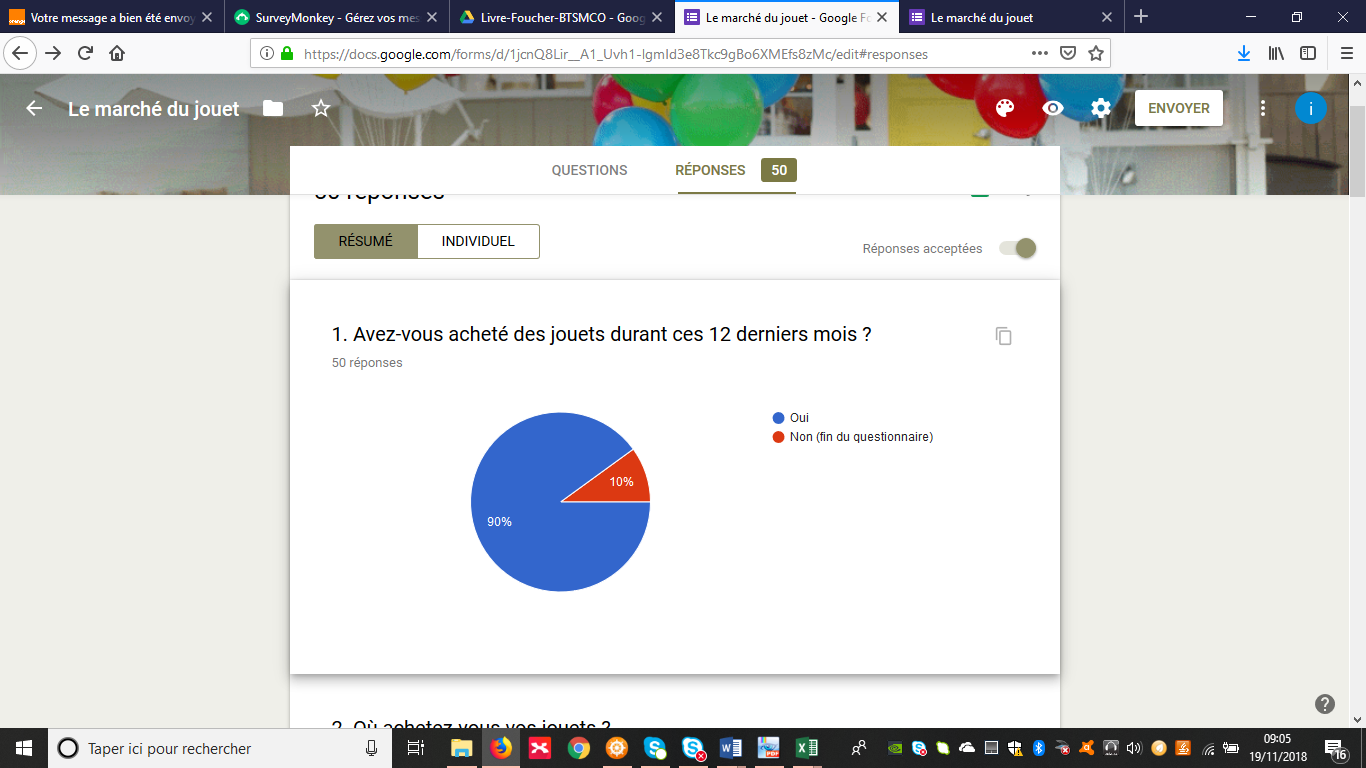 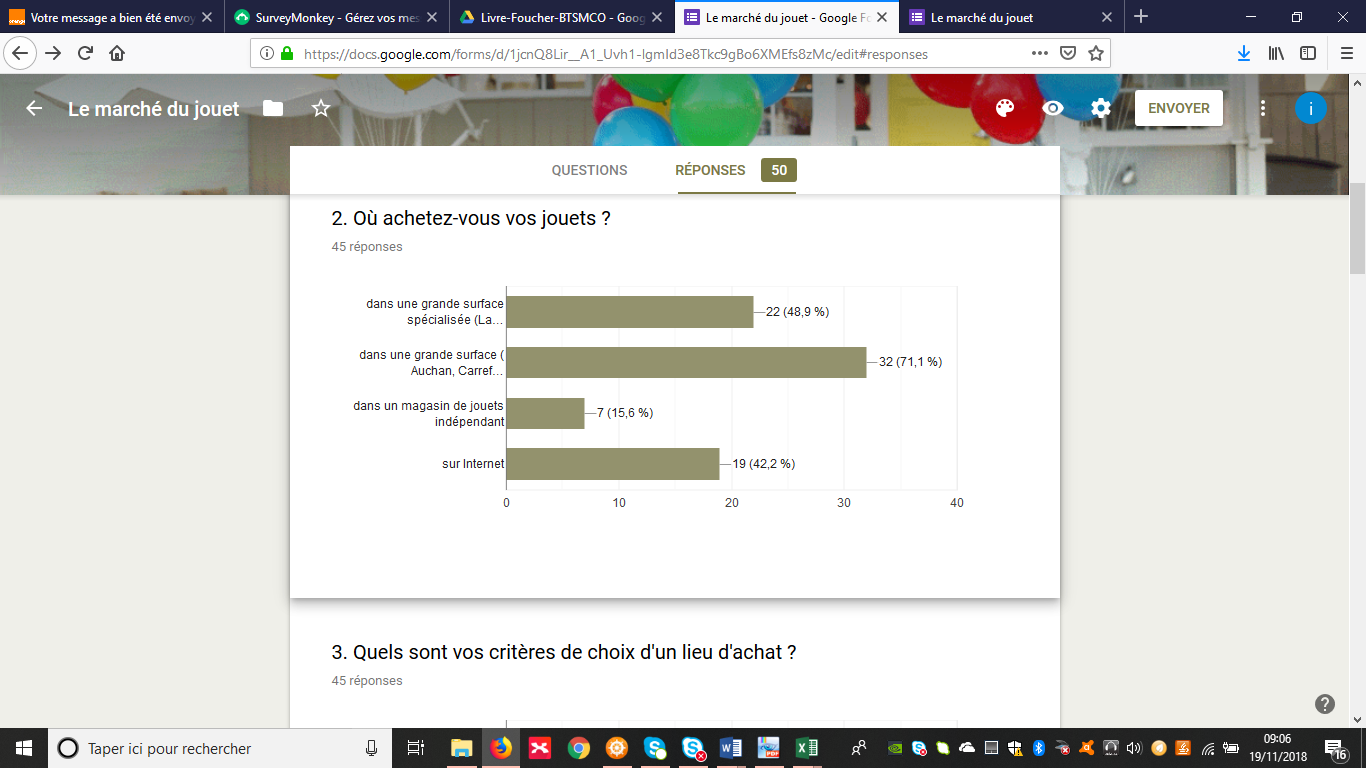 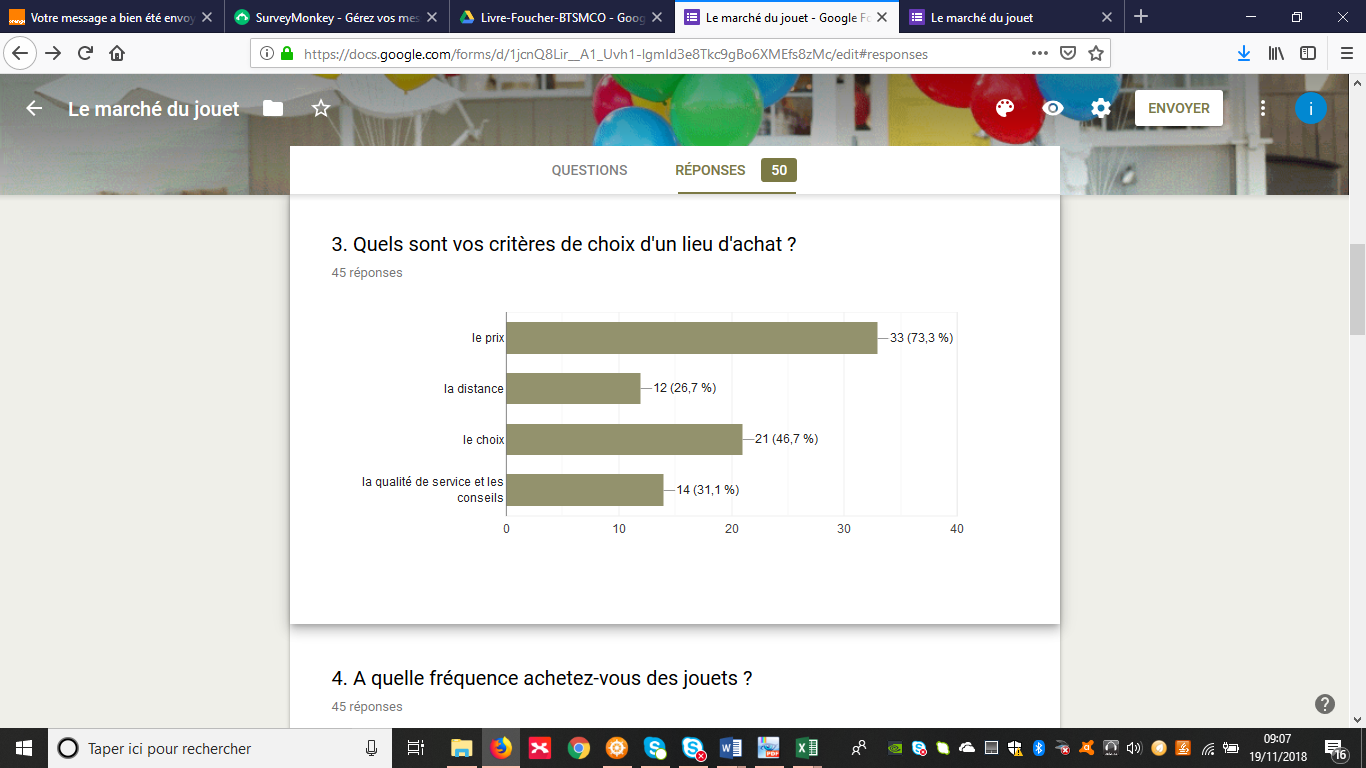 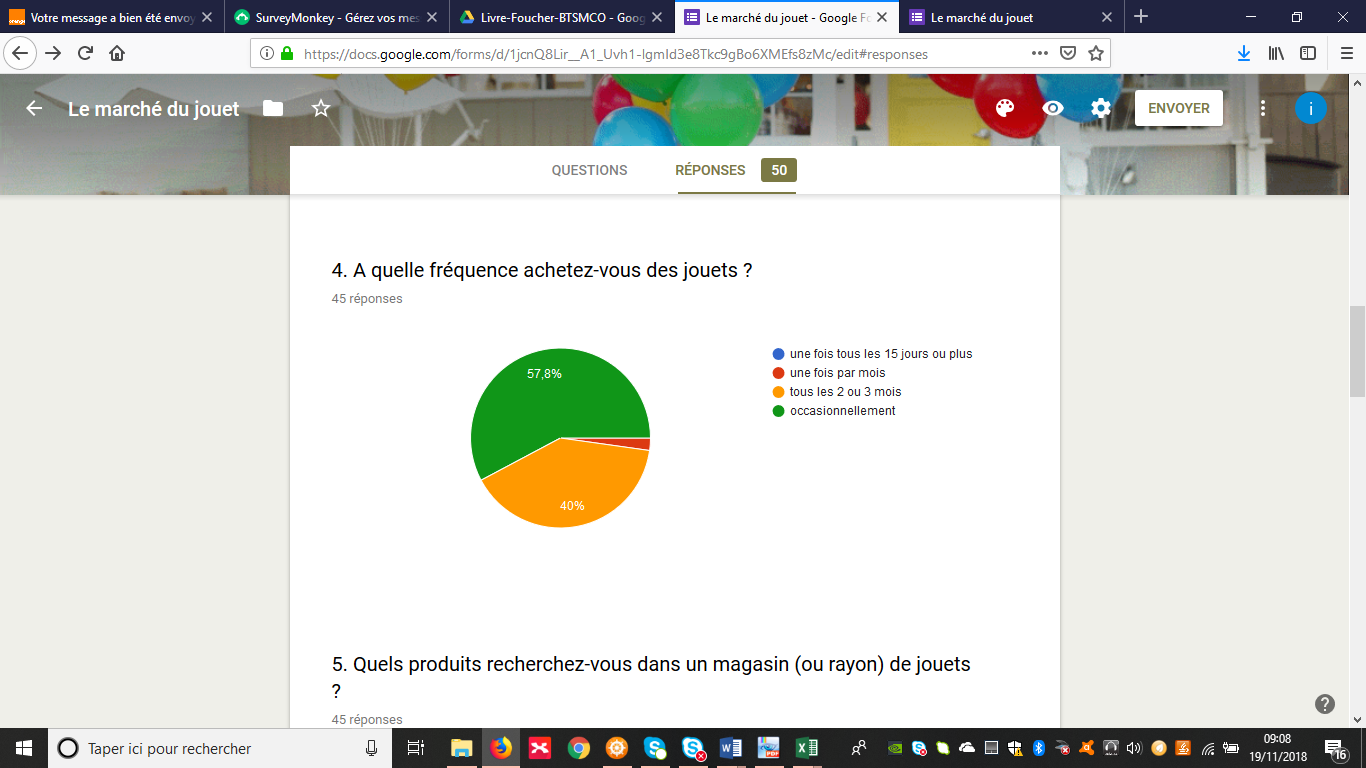 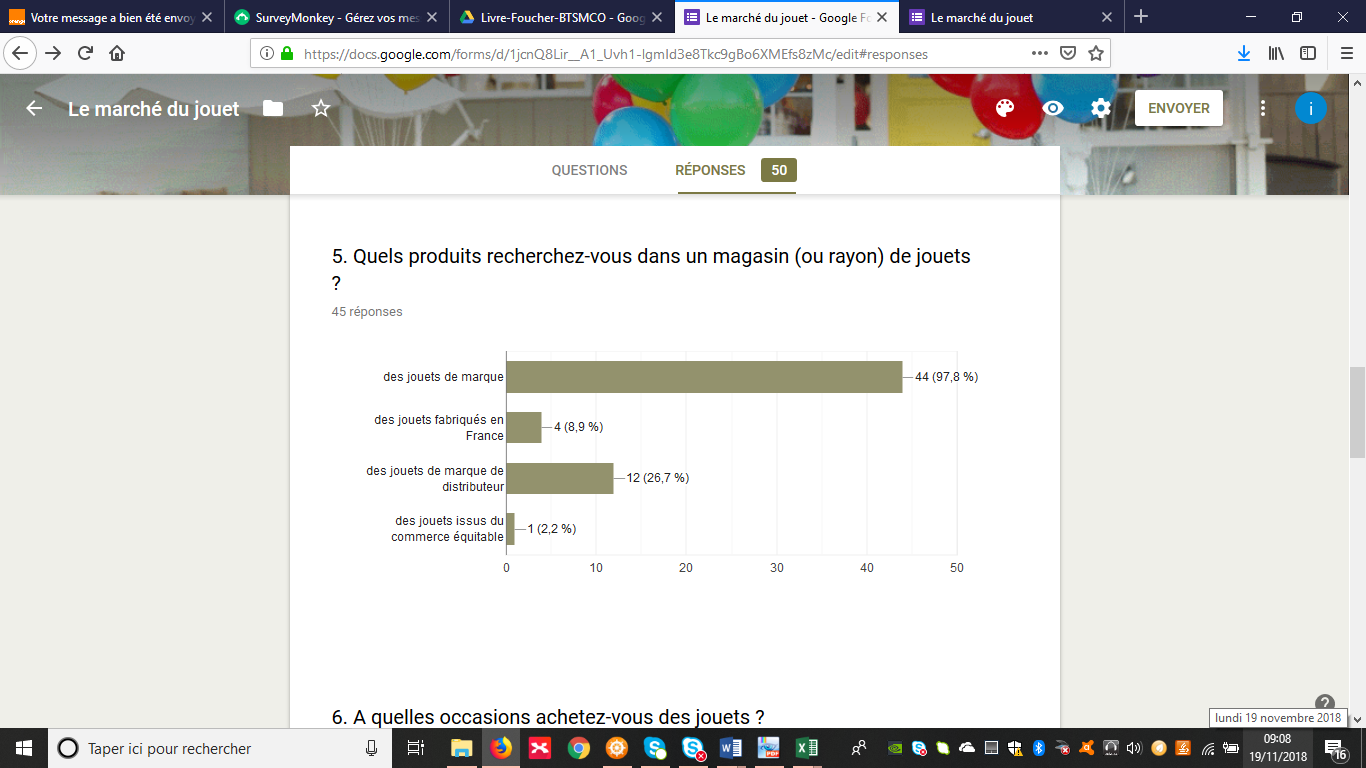 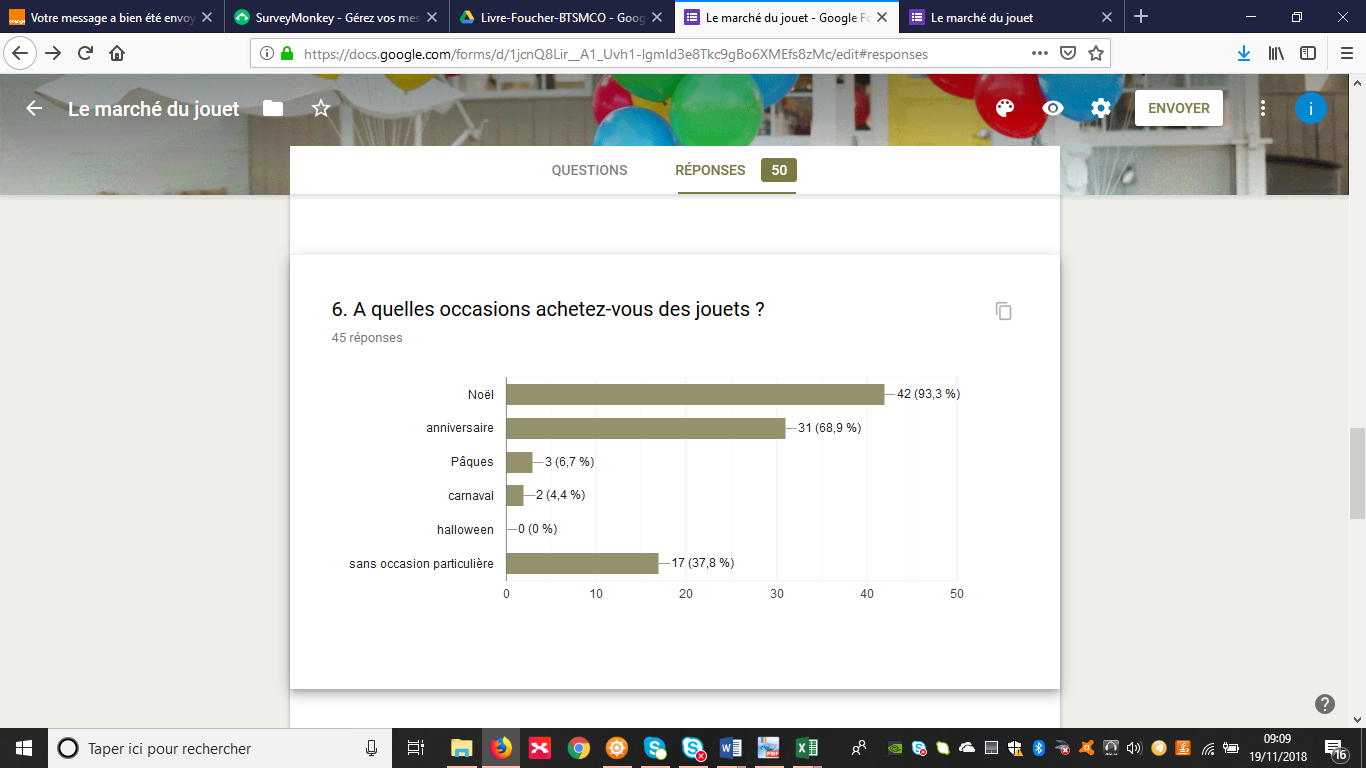 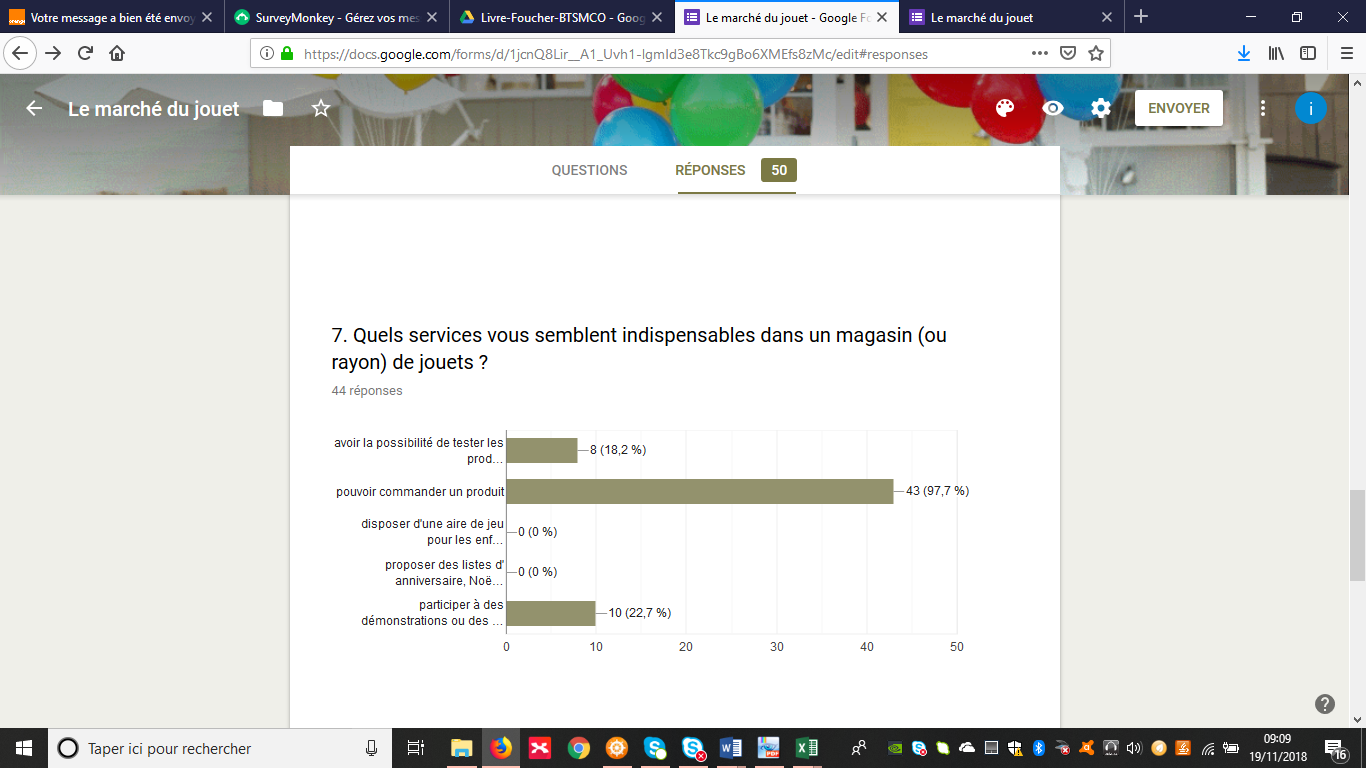 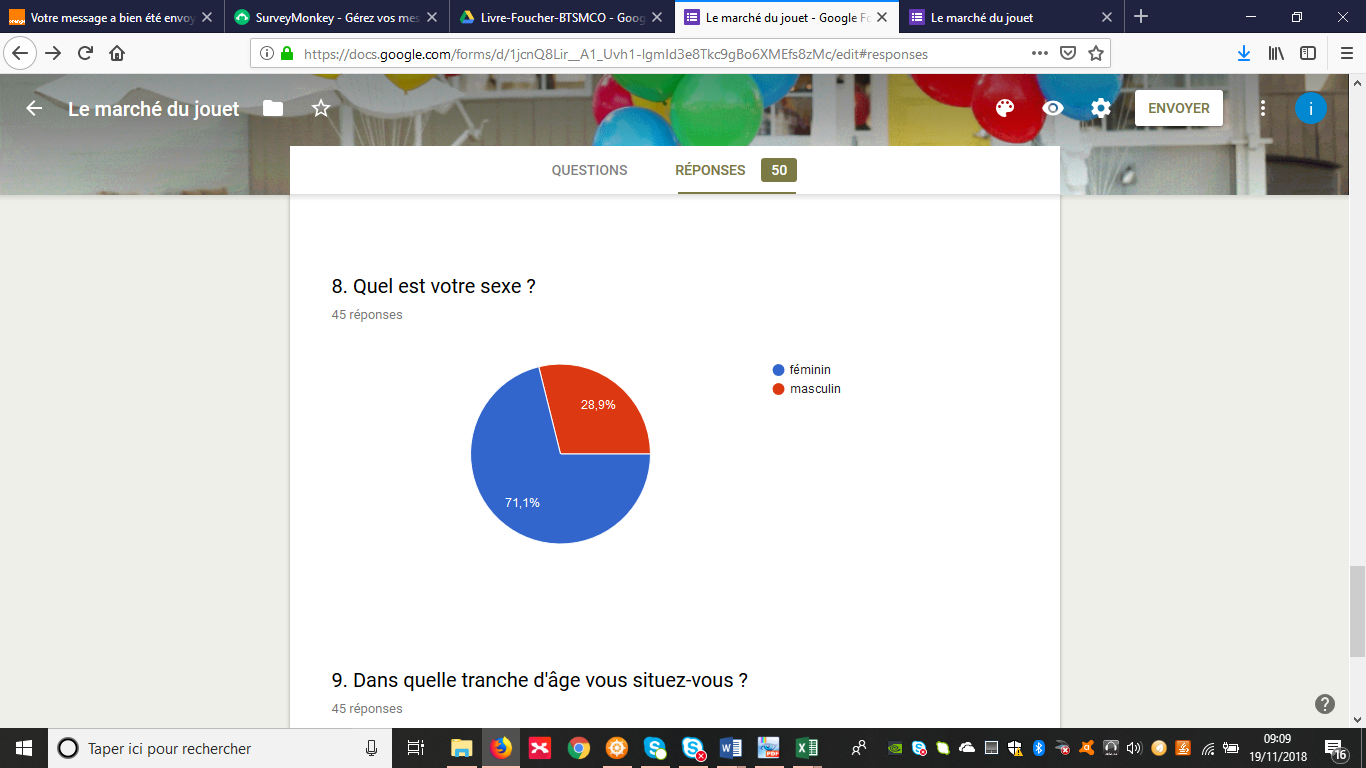 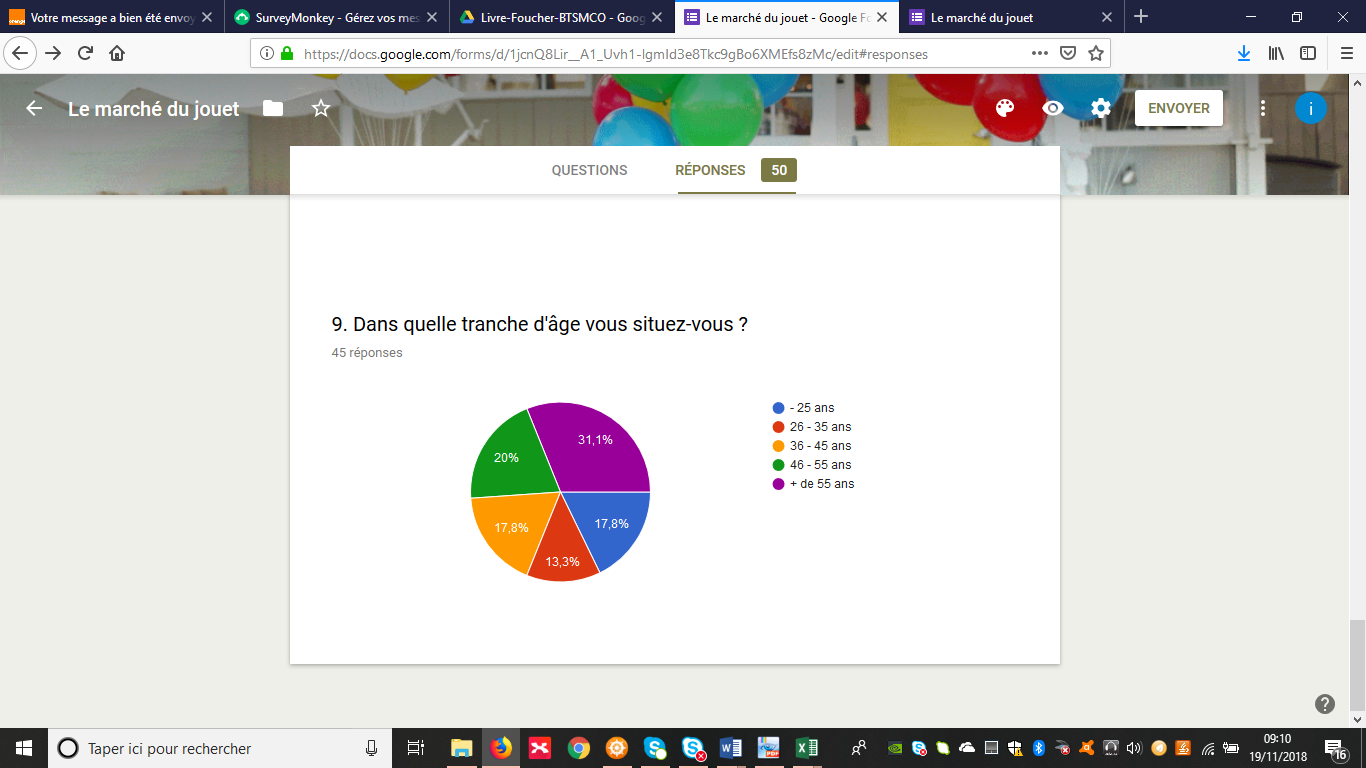 